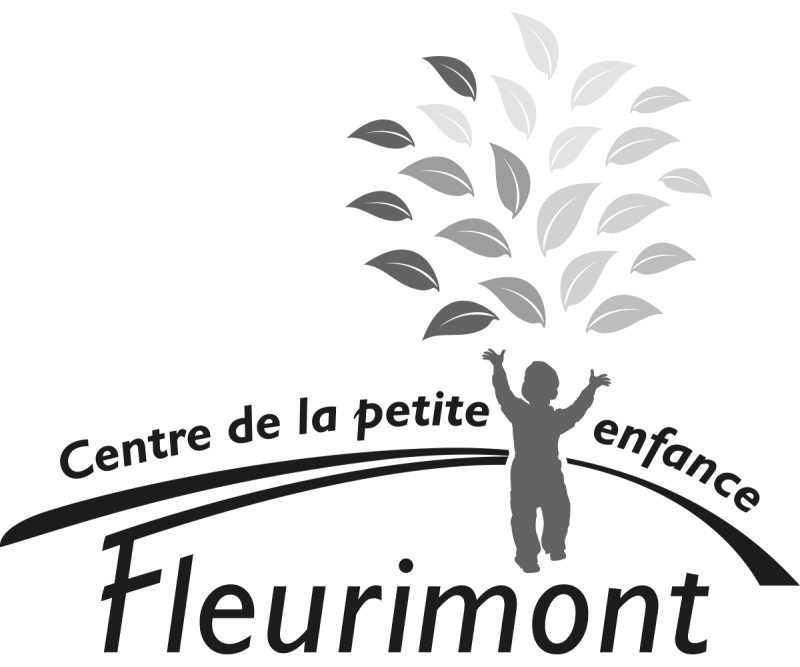 RECONNAISSANCE INITIALE D’UNE RESPONSABLE D’UN SERVICE DE GARDE EN MILIEU FAMILIALProgramme éducatif que la candidate entend appliquerNom de la candidate : _____________________________________________________________Afin d’être reconnue à titre de responsable d’un service de garde en milieu familial (RSG), la candidate doit « avoir la capacité d’animer et d’encadrer des activités s’adressant aux enfants pour mettre en application le programme éducatif ». Dans l’objectif de vous soutenir à l’élaboration de votre programme éducatif, nous vous proposons le modèle qui suit. Il s’agit d’un exemple basé sur les objectifs nommés à l’article 5 de la Loi sur les services de garde éducatifs à l’enfance (LSGEE) incluant l’ensemble des principes directeurs du programme éducatif rendu public par le ministère de la Famille.Il est à noter que votre programme éducatif pourrait comporter d’autres énoncés rattachés à d’autres pratiques pédagogiques. Peu importe le programme éducatif que vous comptez appliquer, il doit obligatoirement rencontrer tous les éléments de l’article 5 de la LSGEE.Les services de garde éducatifs à l’enfance (SGEE) ont une triple mission :Assurer le bien-être, la santé et la sécurité des jeunes enfants qu’ils accueillent;Offrir un milieu de vie propre à accompagner les jeunes enfants dans leur développement global;Contribuer à prévenir l’apparition de difficultés liées au développement global des jeunes enfants et favoriser leur inclusion sociale.Objectif global du programme éducatif :Favoriser le développement global de l’enfant en lui permettant de développer toutes les dimensions de sa personne notamment sur le plan affectif, social, moral, cognitif, langagier, physique et moteur;D’amener progressivement l’enfant à s’adapter à la vie en collectivité et de s’y intégrer harmonieusement;Favoriser la réussite éducative de l’enfant notamment en facilitant sa transition vers l’école.Le programme éducatif comprend également des services de promotion et de prévention visant à donner à l’enfant un environnement favorable au développement de saines habitudes de vie, de saines habitudes alimentaires et de comportements qui influencent de manière positive sa santé et son bien-être.Les Fondements théoriquesL’humanismeDans mon milieu de garde, afin d’avoir un regard positif de l’enfant, je : Dans mon service de garde, j’offre la possibilité aux enfants de vivre des expériences en leur permettant de : L’approche 	écologique Dans mon service de garde, afin de permettre aux enfants de découvrir leur environnement familial, social et communautaire, ils pourront :Les valeurs préconisées dans mon milieu de garde sont : __________________________________________________________________Dans mon service de garde, ces valeurs sont transmises aux enfants en faisant : L’attachement et lesrelations affectives significativesJe crée un sentiment de sécurité affective et des relations d’attachements solides avec les enfants en :L’apprentissageactif et accompagnéAu quotidien dans mon milieu, je favorise l’apprentissage actif en faisant :L’intervention de styledémocratique ensoutien à la sécuritéaffective de l’enfantet à son apprentissageDans mon milieu de garde, je favorise l’intervention démocratique en faisant : Les dimensions de la qualité éducativeL’interaction de la RSGavec les enfantsCette dimension de la qualité sera présente de la manière suivante dans mon milieu de garde :Les expériences vécues  par les enfantsDans mon milieu de garde, je permets aux enfants de vivre des expériences variées en : L’aménagement deslieux et le matériel Je compte organiser les lieux et le matériel afin de soutenir les enfants dans leurs apprentissages et dans leur développement global de la manière suivante :L’interaction entre la RSG et les parents Dans mon milieu de garde, j’établis des interactions positives et je facilite l’intégration des familles en faisant : Les parents sont informés du quotidien des enfants par les moyens suivants : Le processus de 	l’intervention éducative L’observation que je fais dans mon milieu me permet de : Voici à quoi ressemble une journée dans mon milieu (horaire-type) :Les principes debase Le partenariat entre le SGEE et les parents est essentiel au développement harmonieux de l’enfant.Dans mon milieu de garde, j’établis une relation et un partenariat avec les parents en : Chaque enfant est uniqueDans mon milieu, je vais appliquer ce principe de la façon suivante :L’enfant est l’acteur principale de son développement Dans mon milieu, je vais appliquer ce principe de la façon suivante :L’enfant apprend par le jeu Dans mon milieu, je vais appliquer ce principe de la façon suivante :Le développement de l’enfant est un processus global et intégréDans mon milieu, je vais appliquer ce principe de la façon suivante :Les domaines de développement De quelle façon je vais permettre aux enfants de développer chacun des domaines suivants :Le domaine physique et moteur (motricité fine, motricité globale, le sens du mouvement, le goût de bouger, le développement des 5 sens, etc.)Le domaine cognitif (l’attention la mémoire, la fonction symbolique, la capacité à catégoriser et à conceptualiser, le raisonnement, l’éveil aux mathématiques et aux sciences, etc.)Le domaine langagier (pré-linguistique, langage oral, l’éveil à la lecture et à l’écriture, le développement graphique, etc.)Le domaine social et affectif (confiance et estime de soi, autonomie, construction de l’identité, compétences émotionnelles et sociales)Saines habitudesde vieAfin d’assurer la promotion et la prévention de saines habitudes de vie, auprès des enfants, dans mes activités et mes interventions, je compte faire :Saines habitudes alimentairesAfin d’assurer la promotion et la prévention des saines habitudes alimentaires lors des collations et des repas que je servirai dans mon service de garde, je compte faire :Signature de la candidateDate